План-конспект занятияпедагога дополнительного образования Ивановой Юлии НиколаевныПрограмма - «Фитнес-аэробика»Группа – 02-88Дата проведения: - 22.12.2022Время проведения: 14 ч. 00 мин.Тема занятия: Танцевальная аэробика. Упражнения на степ-платформе. Шаг с поворотом (turnstep). Цель занятия: Отработка базовых шагов степ-аэробики, развитие чувства ритма, координации, работа на запоминание техники шагов.Теоритическая часть:Движения степ аэробики выполняются с постановкой на степ-платформу всей стопы полностью. Будьте внимательны, не допускайте свисания пятки или постановки стопы только на носок.Как и в классической аэробике, в степ-аэробике существует два вида шагов: - шаги без смены лидирующей ноги. Лидирующая нога, это нога с которой вы начинаете выполнять шаг на новый музыкальный такт. Вы можете сколь угодно долго выполнять любые шаги этого вида, и все равно каждый такт будете начинать с одной и той же ноги.- шаги со сменой лидирующей ноги. При следующем шаге вы будете начинать движение уже с другой ноги. Turn-step является шагом без смены лидирующей ноги. Для изучения шага Turn-step начнем с отработки самого простого базового шага Basic step. Для его выполнения мы просто поднимаемся на платформу и сходим с нее.Последовательность:шаг одной ногой прямо на степ-платформу;шаг другой ногой прямо на степ-платформу;шаг первой ногой со степ-платформы;шаг второй ногой со степ-платформы.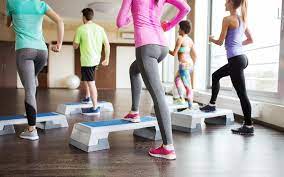 Переходим к изучению и отработке шага Turn step. Это тот же самый basic-step, только спускаемся со степ платформы мы не назад, а вбок. Выполняется на 4 счета.Последовательность:шаг одной ногой на степ-платформу;шаг другой ногой на степ-платформу и поворот спиной к короткому краю платформы (с какой ноги начинаем движение, к противоположному краю становимся спиной);спускаемся одной ногой с платформы с короткого края;спускаемся другой ногой с платформы с короткого края.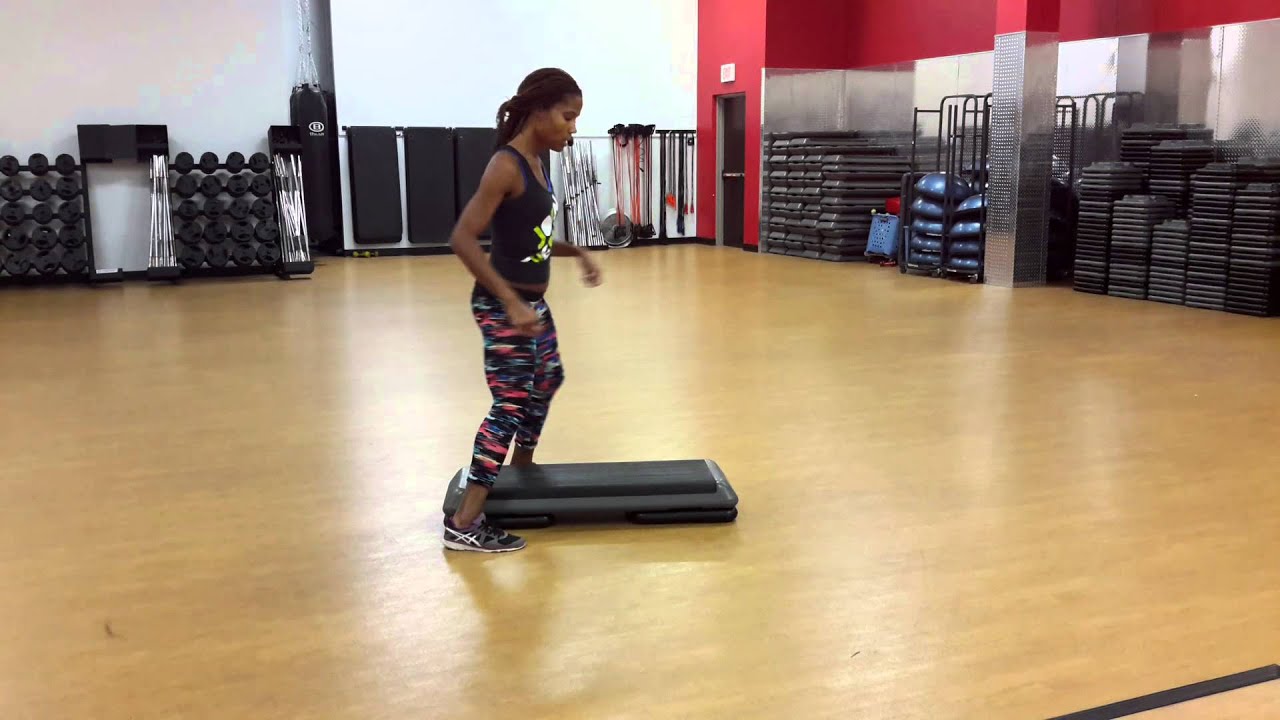 Практическая часть:Отработать шаги Basic-step b Step-turn можно повторяя движения на видео по ссылке https://www.youtube.com/watch?v=ijZBxS5F7pkhttps://www.youtube.com/watch?v=4rDRnGi1S7oДомашнее задание: - Выполнить шаги, используя в качестве примера видео по ссылке с платформы You-tube, отработать шаги, пробовать выполнять под различную музыку, тренируя слух и ритм.Обратная связь:Фото самостоятельного выполнения задания отправлять на электронную почту metodistduz@mail.ru для педагога _______________________________                                                                                              (ФИО)